WAGS Dog Acceptance of Application 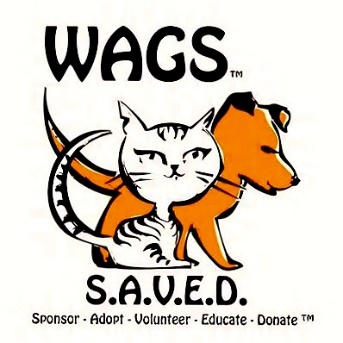  English, Vietnamese, and SpanishEnglish Thank you for submitting your application. Please wait for us to review your responses before coming down to select a pet. You will get an email once your application has been reviewed/approved with instructions for the next step.  In the meantime, please click on the link below to view our adoptable animals!https://www.petfinder.com/search/pets-for-adoption/?shelter_id%5B0%5D=CA1902&sort%5B0%5D=recently_addedYour adoption application has been accepted! To see our current list of available pets, please click on this link - https://www.petfinder.com/search/pets-for-adoption/?shelter_id%5B0%5D=CA1902&sort%5B0%5D=recently_addedPlease understand that we do not place animals on adoption holds, and an approved application DOES NOT guarantee adoption. We do our adoptions on a first-come, first-serve basis for approved applicants. Please make sure that you bring a cat carrier with you. NOTE: We DO NOT accept cash for payment. We can only accept credit/debit cards or money orders.WAGS is open for walk-in visits Tuesday - Sunday 1pm-5pmYour adoption application has been declined. Please let us know if you have any questions.Your surrender application has been accepted. Please text us at 714-887-6156 to set up an appointment to drop your dog off for adoption. Please note that there could be a 2-3 week long waiting time to get your dog into WAGS for adoptionVietnamese Cảm ơn bạn đã gửi đơn đăng ký. Vui lòng đợi chúng tôi xem xét câu trả lời của bạn trước khi đến để chọn một con vật cưng. Bạn sẽ nhận được email sau khi đơn đăng ký của bạn đã được xem xét/chấp thuận kèm theo hướng dẫn cho bước tiếp theo. Trong thời gian chờ đợi, vui lòng nhấp vào liên kết bên dưới để xem các động vật có thể nhận nuôi của chúng tôi!https://www.petfinder.com/search/pets-for-adoption/?shelter_id%5B0%5D=CA1902&sort%5B0%5D=recently_addedĐơn xin nhận nuôi của bạn đã được chấp thuận! Để xem danh sách vật nuôi hiện có của chúng tôi, vui lòng nhấp vào liên kết này - https://www.petfinder.com/search/pets-for-adoption/?shelter_id%5B0%5D=CA1902&sort%5B0%5D=recently_addedVui lòng hiểu rằng, chúng tôi không đặt động vật vào diện nhận vật nuôi và đơn đăng ký được chấp thuận KHÔNG đảm bảo việc bạn nhận được vật nuôi. Chúng tôi thực hiện việc nhận vật nuôi của mình theo nguyên tắc ai đến trước được phục vụ trước trong số những người đăng ký được chấp thuận. Hãy đảm bảo mang theo một chiếc lồng vận chuyển mèo. LƯU Ý: Chúng tôi KHÔNG chấp nhận thanh toán bằng tiền mặt. Chúng tôi chỉ có thể chấp nhận thẻ tín dụng/thẻ ghi nợ hoặc chuyển tiền.WAGS mở cửa cho các chuyến thăm không hẹn trước từ thứ ba - chủ nhật, 13:00 - 17:00Đơn xin nhận vật nuôi của bạn đã bị từ chối. Xin vui lòng cho chúng tôi biết nếu bạn có bất kỳ câu hỏi.Đơn từ bỏ của bạn đã được chấp thuận. Vui lòng nhắn tin cho chúng tôi theo số 714-887-6156 để đặt lịch hẹn đưa chó của bạn đi làm con vật nuôi. Lưu ý, thời gian chờ đợi để WAGS nhận chó của bạn có thể kéo dài 2-3 tuần.Spanish Gracias por enviar su solicitud. Por favor, espere a que revisemos sus respuestas antes de bajar a seleccionar su mascota. Recibirá un correo electrónico una vez que su solicitud haya sido revisada y aprobada con instrucciones para el siguiente paso.  Mientras tanto, haga clic en el enlace para ver nuestros animales adoptables.https://www.petfinder.com/search/pets-for-adoption/?shelter_id%5B0%5D=CA1902&sort%5B0%5D=recently_added¡Su solicitud de adopción ha sido aceptada! Para ver nuestra lista actual de mascotas disponibles, por favor haga clic en este enlace -
 https://www.petfinder.com/search/pets-for-adoption/?shelter_id%5B0%5D=CA1902&sort%5B0%5D=recently_addedPor favor, comprenda que no ponemos animales en espera de adopción, y una solicitud aprobada NO garantiza la adopción. Hacemos nuestras adopciones por orden de llegada de los solicitantes aprobados. Asegúrese de traer un transportín para gatos. NOTA: NO aceptamos pagos en efectivo. Sólo aceptamos tarjetas de crédito/débito o giros postales.WAGS está abierto para visitas sin cita previa de martes a domingo de 1pm-5pmSu solicitud de adopción ha sido rechazada. Por favor, háganos saber si tiene alguna pregunta.Su solicitud de entrega ha sido aceptada. Por favor, envíenos un mensaje de texto al 714-887-6156 para concertar una cita para dejar a su perro en adopción. Por favor tenga en cuenta que puede haber un tiempo de espera de 2-3 semanas para que su perro entre a WAGS para adopción.